Formularz zgłoszenia udziału w konkursieNazwa szkoły: …………………………………………………………………………..…….……Adres szkoły: ………………………………………………………………………….….………..………………………………………………………………………………………….……….…….Osoba kontaktowa (imię i nazwisko): ……………………………………..…………….……Email: ………………………………………….…………..…  Tel. ..………………………...….Formularz zgłoszeniowy (plik lub skan) proszę przesłaćnajpóźniej do dnia 30 kwietnia 2019 r.na adres: konkurs_ch@pwsztar.edu.plW przeciągu 3 dni od daty wpłynięcia zgłoszenia,na adres e-mail podany w formularzuwysyłamy potwierdzenie.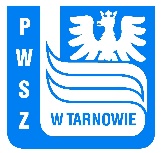 Tarnowski Konkurs ChemicznyHonorowy PatronatJM RektorPaństwowej Wyższej Szkoły Zawodowej w Tarnowiedr hab. inż. Jadwiga Laska, prof. PWSZLp.Nazwisko i imię uczestnikaNauczyciel przygotowujący/opiekun naukowyKlasa12345678910